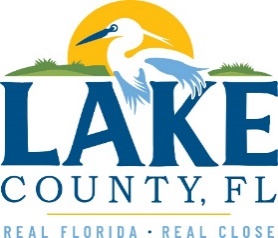 Office of Procurement ServicesP.O. Box 7800 • 315 W. Main St., Suite 416 • Tavares, FL 32778SOLICTATION: Provisional Affordable Housing				12/16/2022Vendors are responsible for the receipt and acknowledgement of all addenda to a solicitation. Confirm acknowledgement by including an electronically completed copy of this addendum with submittal.  Failure to acknowledge each addendum may prevent the submittal from being considered for award.THIS ADDENDUM DOES NOT CHANGE THE DATE FOR RECEIPT OF PROPOSALS.QUESTIONS/RESPONSESQ6.   How much CSLFRF funds the County can potentially make available to the successful applicant?R6.   Three million dollars ($3,000,000.00)Q7.   Does the County anticipate awarding to one or more than one applicant?R7.   Depending upon the RFP responses, the County may award one or more projects with this available funding.Q8.   Is the County looking for new construction projects on any sites within Lake County? Does it need to be the County at large or will incorporated municipalities work as well?R8.   Anywhere within the geographic boundaries of Lake County, including municipalities.Q9.   28123 County Road 561 – there is a note about developing this site? Does the County have rights to this site and is seeking proposals for redevelopment? R9.   This is the Old Animal Shelter and is owned by Lake County. The Commissioners have talked several times over the last year or more about using this property for some kind of rapid re-housing. The property is adjacent to the Central Landfill. See attached aerial. Q10.  ARPA funds – is there an amount available? Is it per unit? Per project? R10.  For the amount available, please see response to Q6.  ADDITIONAL INFORMATIONACKNOWLEDGEMENTFirm Name:  I hereby certify that my electronic signature has the same legal effect as if made under oath; that I am an authorized representative of this vendor and/or empowered to execute this submittal on behalf of the vendor.  Signature of Legal Representative Submitting this Bid:  Date: Print Name: Title: Primary E-mail Address: Secondary E-mail Address: 